嘉義縣梅嶺美術館美術類展覽申請要點中華民國112年3月19日府嘉藝中視字第1130000695號函頒發嘉義縣表演藝術中心（以下簡稱本中心）為擴大藝術教育功能，鼓勵藝術家創作及展出，扶植在地藝術團隊，公平合理運用社會教育資源及建立良好管理使用制度，特制定本要點。本要點所稱展場係指本中心所屬梅嶺美術館之展覽場所，行政組織為嘉義縣表演藝術中心(視覺藝術組)，上級單位為嘉義縣文化觀光局。申請資格：凡對藝術各類創作有興趣之個人或團體均得提出申請。惟具下列任一情形者，得不予受理：同年度重複提出申請者。營利單位、營利團體、政黨政治團體。三年內曾於本館展出者。 三年內曾通過審查通過，而因故未能展出，且未於展出日三個月前書面通知本館者。曾違反本要點第十點規定且未限期改善者，三年內不受理其申請。如符合本館宗旨或縣政發展需要，前項資格限制得專案處理及審查。申請時間：本館每年召開展覽審查會議乙次，審查下一年度展覽申請案件，申請者請於每年 3 月 1 日起至 8月31日止，檢齊相關文件提出申請。徵件結果、展覽場地、檔期之調度，本館可彈性調節，並另行公告之。申請者應繳交下列文件：    場地申請表。    展覽計畫書。參展作品清單，需有二分之一以上為最近二年內之創作或未於本館展出之作品，且含作者、 題目、年代、尺寸、材質等作品資訊。 送審作品影像檔資料。得以畫冊、照片、數位影像等方式擇一送交，其送審作品件數： 個展：須為預定展出之作品，至少須提送十件送審。聯展：五人以下每人各繳展出作品五件；六至十人者各繳展出作品三件；十人以上或團體申請者，檢附代表性作品二十件，另附申請參展名冊；立案團體請附社團登記許可證影本。立體類型之創作展覽，每件作品應提供三張不同角度之數位影像檔。補充說明：作品資料畫冊須為三年內印製之作品專輯。申請資料之作品電子檔案格式說明：照片((5*7 吋)或將數位影像燒錄於光碟送審，其數位影像檔應拍攝良好、忠實於原作，且為 Jpeg 格式，畫素須為三百萬畫素（3Megapixels 或 2048 ×1536 pixels）以上，光碟片上應以油性筆註明申請人(單位)及展覽名稱。展出規範與權責：函知審查通過後二個月內，申請者須完成場地勘查。展方須於展期前兩個月以前，繳交正式展出作品清冊及相關文宣資料。若資料不足以致無法如期執行，本館有權撤銷檔期並遞補之。 　雙方權利義務事項：申請者之權責：應於展出前一日完成佈展，展覽結束次日上午前完成卸展並恢復展場原狀。負擔展覽所有相關費用。佈卸展與展出期間，應視其需要自行加裝保護設施並自行投保藝術品綜合保險。本館執行事項：展場正常開放之基本水電費用。展場之參觀秩序維護人員。媒體露出，含本館官網、臉書粉絲專頁、媒體資訊發布等。依本館實際情況及現有資源，提供展示所需之燈光及影音設備器材等，供展出單位申請借用，惟若因展出單位不當操作致使器材設備損壞，須照價賠償；使用需求量若超出館內可提供數量，須由展出單位自行準備。於智慧財產權使用規範下，本館得無償使用展出單位所提供之展覽文字及主視覺、作品圖片，以及由本館自行拍攝之展覽照片，作為展覽宣傳、教育推廣、出版等非營利性用途。本館不負作品及器材之包裝、運輸、拆卸、保管、維修、賠償、保險等責任。展出單位應確認作品狀況適宜本館展場展出。若作品有蟲害、黴害，或任何可能危害其他作品及展示空間情形，不得於本館展出。展出單位應於提交主視覺設計或文宣資料（海報、邀請卡等）完稿電子檔予本館進行審核作業後方可使用。展覽期間，作品不得於館內有標價及買賣之任何商業行為。違者本館得公告名單並逕行停止展出，五年內不再受理該展出者（含個人或團體）之展覽提案。展覽相關之開幕式、座談、工作坊等活動場地申請，另依本館場地設備使用規章辦理。凡申請者遞交報名申請後，即視為同意並遵循本要點各項規定。審查與通知：申請展審查案件，由本館邀請藝術教育專家學者組成審查會議審查。審查通過後，由本館安排檔期、展出地點及展覽相關事項，並函知申請者，其送審資料留本館備查，恕不予退還；審查未通過者，亦由本館函知申請者於1個月內取回送審資料，逾期不領回者，由本館逕行處置，申請人或作者均不得提出異議。通過審查安排展出者，未滿三年不得再度申請。因故未能展出時，應於展出日三個月前書面通知本館，違者取消申請資格，且三年內該展出者（含個人或團體）不得向本館申請展出。五人以下之聯展，其成員不得於同年度內申請個展。未依規定日期提出申請或資料不全者、曾違反展出規定者均不予審查。使用本館各展場辦理展覽，除上開規定外，並應遵守下列事項：展出作品請裝框裱完善，作品標籤除作品說明資料外，不得標示價格。展覽場內不得陳列或放置與展出無關之物品或進行任何商業行為。各項展覽活動，基於教育推廣，本館有攝影、錄影、出版、播放、宣傳、教育、推廣等非營利性使用之權利。申請展如欲舉辦茶會或剪綵等其他活動，請自行安排，並知會本館展場負責人員。 展品佈置、拆卸由展出單位自行負責，展場內禁止使用鐵釘及雙面膠等足以破壞展場設備之物品。展場內各項設備應由本館工作人員指導使用，借用工具及物品應簽寫借用單後領用。展覽結束應將所有垃圾清除，借用之桌椅、展示櫃、展示牆	等物品如有髒污，請擦拭乾淨並歸回原位。作品若有違背國策及善良風俗等情事，本館得拒絕展出；若有侵權行為，由作者自行負責，本館不負任何法律責任。本展場排定檔期後，如遇業務上之需要，本館得調整、延後或取消檔期。展覽申請應附文件：展出者及展覽作品清冊。展覽簡介及作品數位影像(jpeg檔案格式)。展覽空間規畫說明。個人資料提供同意書。展覽授權切結書。 本要點所需相關表格由本館另訂之。本要點如有未盡事宜，依本館其他相關規定辦理。本要點經奉嘉義縣文化觀光局核定後實施，修正、廢止亦同。【應檢附文件參考表單範例】附件 1：展覽申請表(個展) 附件 2：展覽申請表(聯展)附件 3：展覽計畫書        附件 3-1：送審資料表        附件 3-2：預計展出作品清單        附件 3-3：展覽空間規畫說明        附件 3-4：參展者資料表附件 4：個人資料提供同意書附件 5：授權切結書附件 6：申請文件電子光碟(或隨身碟) 自行燒錄檢附參考附圖1：梅嶺一樓展覽廳平面圖參考附圖2：梅嶺二樓展覽廳平面圖梅嶺美術館申請展(個展)報名表梅嶺美術館申請展(聯展)報名表梅嶺美術館－申請展送審資料展覽理念（本表若不敷使用，請自行增列）預計展出作品清單（本表若不敷使用，請自行增列）展覽空間規劃說明參展者資料表（若為5人以下聯展，請自行增加表格，每位參展者分別填寫。）5人以上聯展參展者名冊(請自行增加表格)個人資料提供同意書梅嶺美術館（以下簡稱本館）取得您的個人資料，目的在於個人資料保護法及相關法令之規定下，依本館隱私權保護政策，蒐集、處理及利用您的個人資料，進行本館規劃之「申請展」徵件計畫相關工作及展覽活動。您可依您的需要提供以下個人資料：姓名、出生年月日、國民身分證統一編號、連絡方式（包括但不限於電話號碼、E-mail或居住地址）或其他得以直接或間接識別您個人之資料。 您同意本館以您所提供的個人資料確認您的身份、與您進行連絡、提供您本館各項徵件、展覽等相關服務及資訊，以及其他符合本館組織章程所定業務等特定目的，以及其他隱私權保護政策規範之使用方式。 您可依個人資料保護法第3條規定，就您的個人資料向本館：（1）請求查詢或閱覽（2）請求製給複製本（3）請求補充或更正（4）請求停止蒐集、處理及利用（5）請求刪除。但因（1）妨害國家安全、外交及軍事機密、整體經濟利益或其他國家重大利益（2）妨害本館執行業務所必需（3）妨害本館或第三人之重大利益，本館得拒絕之。您可自由選擇是否提供本館您的個人資料，但若您所提供之個人資料，經檢舉或本館發現不足以確認您的身分真實性或其他個人資料冒用、盜用、資料不實等情形，本館有權暫時停止提供對您的服務，若有不便之處敬請見諒。您瞭解此一同意書符合個人資料保護法及相關法規之要求，具有書面同意本館蒐集、處理及利用您的個人資料之效果。 此致  
梅嶺美術館立同意書人(團體)：　　　　　　　　　　　　　　　（簽章）負責人：　                                       (簽章) 團體立案字號：「梅嶺美術館申請展」授權切結書（若為團體申請，請以申請人為代表）茲在此證明並聲明及擔保本人(團體)　　　　　　　　　　　　　　　所策劃之　　　　　　      　　　　（展覽名稱）提交「梅嶺美術館申請展」之申請資料上所填資料及提供之相關附件均屬事實，且無抄襲剽竊之情事，日後若涉及違反著作權或其他法律規範，本人願負完全法律責任，若致使梅嶺美術館損失，本人願負完全賠償責任。並授權梅嶺美術館合法使用申請展出之圖文資料於研究、攝影、報導、展出、印製、重製以及在相關文宣、雜誌與網路上刊登與製作電子書之相關權利。本切結書自本人簽署日起生效，無時間限制。本切結書之權利義務，非經雙方書面同意，不得轉讓予第三人。本人保證不對梅嶺美術館主張著作人格權。此致
梅嶺美術館立同意書人(團體)：　　　　　　　　　　　　　　　（簽章）負責人：　                                       (簽章)團體立案字號：                                     中華民國　　　　　　年　　　月　　　日參考附圖一  1樓展覽廳平面圖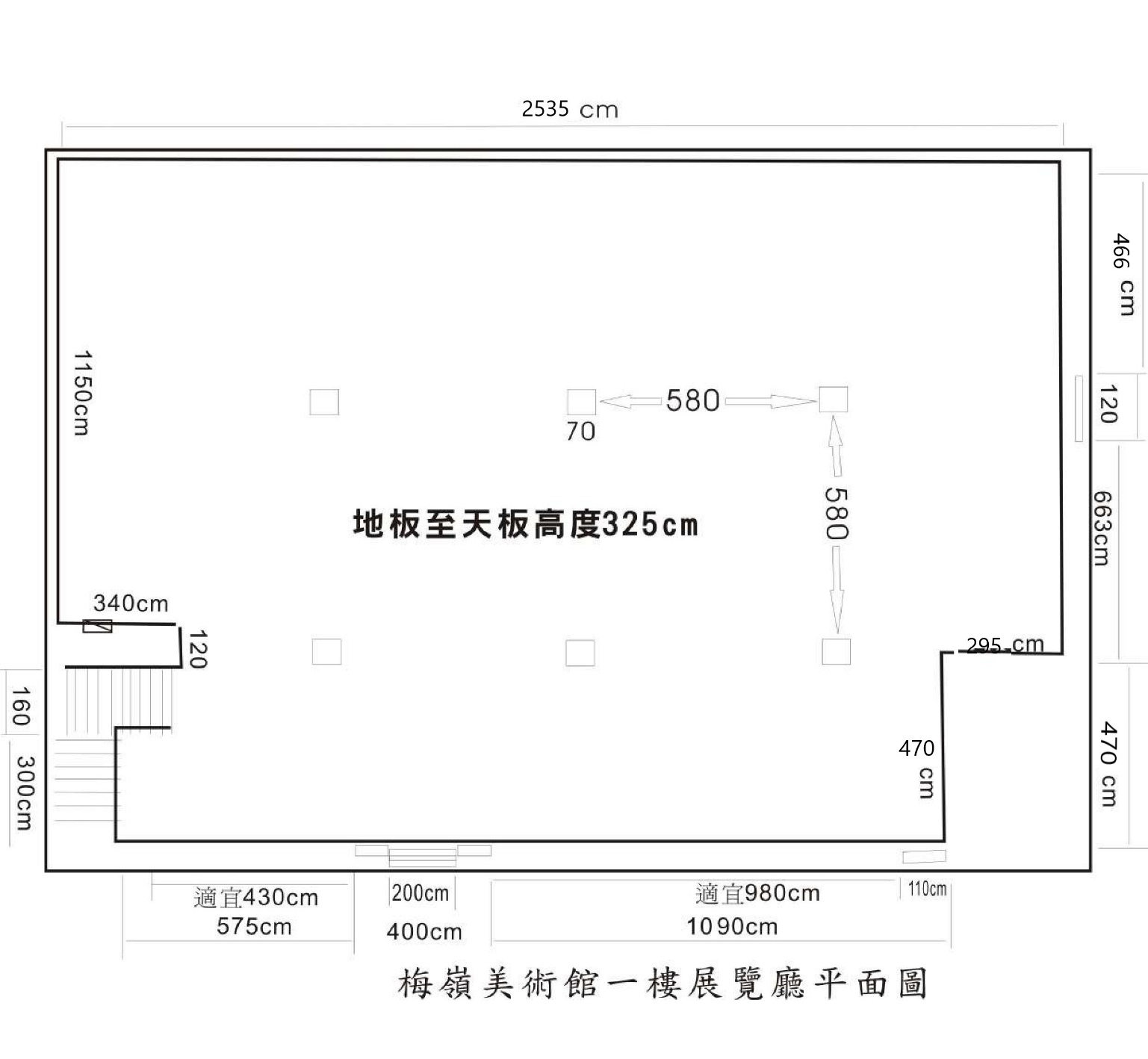 參考附圖二  2樓展覽廳平面圖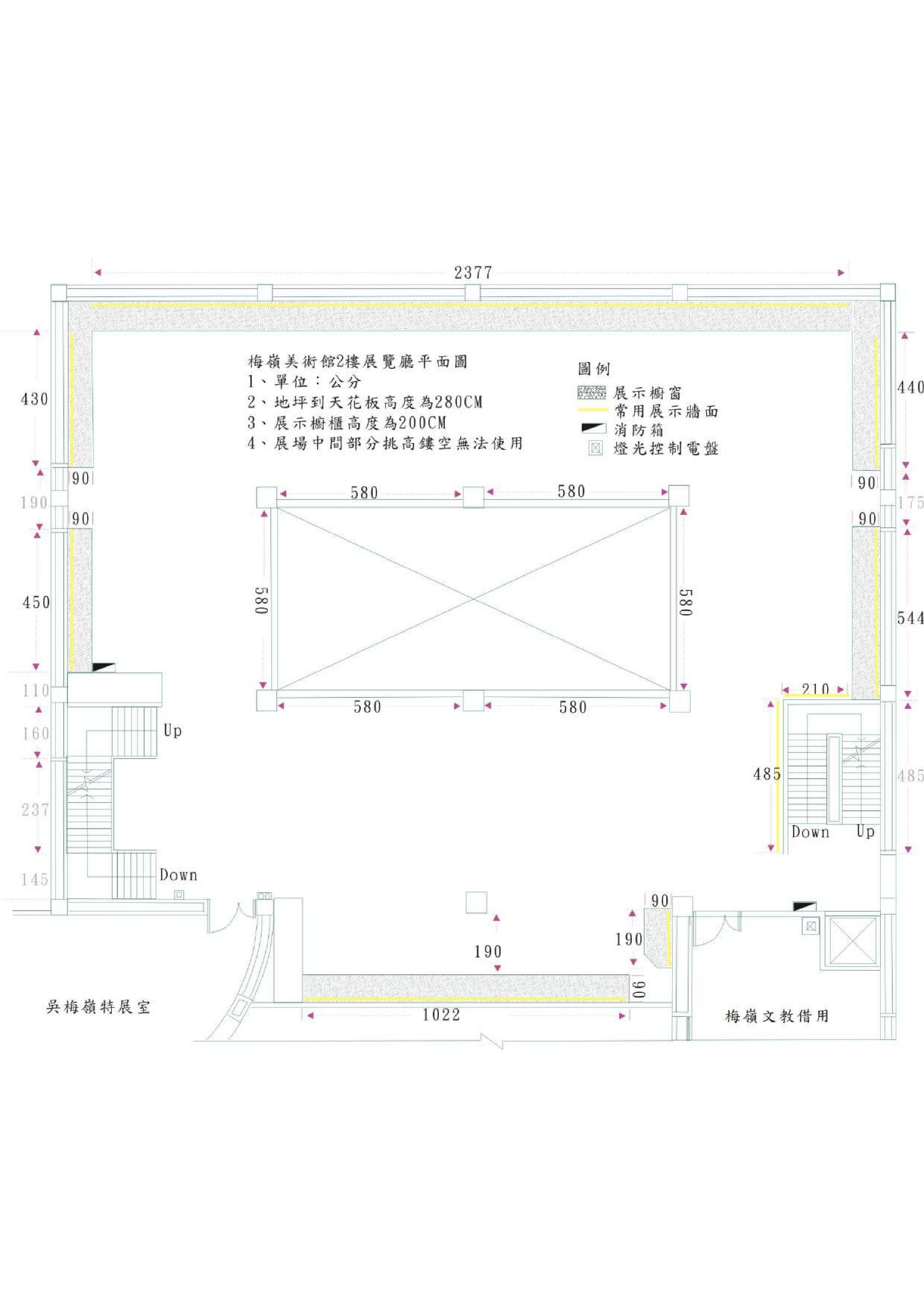 申請展場□一樓  □二樓  □全部  □館方安排□一樓  □二樓  □全部  □館方安排流水號由本館填寫中文姓名英文姓名生日性別身分證字號電話／手機電子信箱聯絡地址作品類別件數希望展期(序位)1.        年        月              2.        年       月              3.        年        月           4. 館方排定1.        年        月              2.        年       月              3.        年        月           4. 館方排定1.        年        月              2.        年       月              3.        年        月           4. 館方排定1.        年        月              2.        年       月              3.        年        月           4. 館方排定身分證影印本申請展場□一樓  □二樓  □全部  □館方安排□一樓  □二樓  □全部  □館方安排流水號由本館填寫立案團體名稱代表人姓名立案日期聯絡人姓名立案字號電話／手機電子信箱聯絡地址作品類別件數希望展期(序位)1.        年        月              2.        年       月              3.        年        月           4. 館方排定1.        年        月              2.        年       月              3.        年        月           4. 館方排定1.        年        月              2.        年       月              3.        年        月           4. 館方排定1.        年        月              2.        年       月              3.        年        月           4. 館方排定立案證書影印本流水號由本館填寫梅嶺美術館______年展覽申請計畫書展覽申請須知本館展覽申請依據《梅嶺美術館美術類展覽申請要點》辦理。展覽地點：以梅嶺美術館展覽廳為展覽計畫主要場所。該展區分為一、二樓展廳，一樓展廳約130坪(約438平方公尺)，二樓展廳約120坪(約400平方公尺)，展區平面圖詳見附件。申請方式：送審資料以掛號郵寄或親送梅嶺美術館收電話：05-3795667地址：613 嘉義縣朴子市山通路2之9號申請時間：於每年 3 月 1 日起至 8月31日止，以郵戳為憑。評審方式：採二階段評審第一階段：由本館書面審核申請資格。第二階段：由本館聘請專業人士組成審查會並召開審查會議。展覽作品之內容、形式、媒材不拘，具有以下特質之展覽提案得優先採納：具有策展人或計畫型之藝術家個人創作或主題展覽提案與發表。所有展出作品均為國內首次公開發表並提供導覽解說之新作展出。能提供民眾互動參與機制的展覽提案。曾獲邀於國美館、北美館、高美館、南美館等舉行個展，且備有證明文件者之個展首展申請案。已獲得政府或民間獎助/補助而有待展出之個展首展申請案。評審結果由本館函知審查結果，通過者由本館安排檔期、展出地點及展覽相關事項，其送審資料留本館備查，恕不予退還；未通過者，依限於一個月內取回送審資料，逾期不領回者由本館逕行處置，申請人或作者均不得提出異議。未通過評審者得於次期重新提案送件，惟對各期評審結果不得異議。梅嶺美術館______年展覽申請計畫書展覽申請須知本館展覽申請依據《梅嶺美術館美術類展覽申請要點》辦理。展覽地點：以梅嶺美術館展覽廳為展覽計畫主要場所。該展區分為一、二樓展廳，一樓展廳約130坪(約438平方公尺)，二樓展廳約120坪(約400平方公尺)，展區平面圖詳見附件。申請方式：送審資料以掛號郵寄或親送梅嶺美術館收電話：05-3795667地址：613 嘉義縣朴子市山通路2之9號申請時間：於每年 3 月 1 日起至 8月31日止，以郵戳為憑。評審方式：採二階段評審第一階段：由本館書面審核申請資格。第二階段：由本館聘請專業人士組成審查會並召開審查會議。展覽作品之內容、形式、媒材不拘，具有以下特質之展覽提案得優先採納：具有策展人或計畫型之藝術家個人創作或主題展覽提案與發表。所有展出作品均為國內首次公開發表並提供導覽解說之新作展出。能提供民眾互動參與機制的展覽提案。曾獲邀於國美館、北美館、高美館、南美館等舉行個展，且備有證明文件者之個展首展申請案。已獲得政府或民間獎助/補助而有待展出之個展首展申請案。評審結果由本館函知審查結果，通過者由本館安排檔期、展出地點及展覽相關事項，其送審資料留本館備查，恕不予退還；未通過者，依限於一個月內取回送審資料，逾期不領回者由本館逕行處置，申請人或作者均不得提出異議。未通過評審者得於次期重新提案送件，惟對各期評審結果不得異議。梅嶺美術館______年展覽申請計畫書展覽申請須知本館展覽申請依據《梅嶺美術館美術類展覽申請要點》辦理。展覽地點：以梅嶺美術館展覽廳為展覽計畫主要場所。該展區分為一、二樓展廳，一樓展廳約130坪(約438平方公尺)，二樓展廳約120坪(約400平方公尺)，展區平面圖詳見附件。申請方式：送審資料以掛號郵寄或親送梅嶺美術館收電話：05-3795667地址：613 嘉義縣朴子市山通路2之9號申請時間：於每年 3 月 1 日起至 8月31日止，以郵戳為憑。評審方式：採二階段評審第一階段：由本館書面審核申請資格。第二階段：由本館聘請專業人士組成審查會並召開審查會議。展覽作品之內容、形式、媒材不拘，具有以下特質之展覽提案得優先採納：具有策展人或計畫型之藝術家個人創作或主題展覽提案與發表。所有展出作品均為國內首次公開發表並提供導覽解說之新作展出。能提供民眾互動參與機制的展覽提案。曾獲邀於國美館、北美館、高美館、南美館等舉行個展，且備有證明文件者之個展首展申請案。已獲得政府或民間獎助/補助而有待展出之個展首展申請案。評審結果由本館函知審查結果，通過者由本館安排檔期、展出地點及展覽相關事項，其送審資料留本館備查，恕不予退還；未通過者，依限於一個月內取回送審資料，逾期不領回者由本館逕行處置，申請人或作者均不得提出異議。未通過評審者得於次期重新提案送件，惟對各期評審結果不得異議。展覽名稱類別/件數□平面類：□西畫類 □書畫類 □攝影類 □其它__________，計_________件。□立體類：□工藝 □陶藝 □雕塑 □其它__________，計_________件。展覽理念／創作理念 / 個人經歷包含(1)300字以內之展覽簡介(2)展覽主題論述、創作內容、媒材介紹、展出動機、個人得獎/展覽經歷等展示說明(佈卸展施作方式、展場場配圖、作品放置地點、安全措施或固定方式、觀賞機制或與民眾互動模式等執行方式。)展覽理念／創作理念 / 個人經歷包含(1)300字以內之展覽簡介(2)展覽主題論述、創作內容、媒材介紹、展出動機、個人得獎/展覽經歷等展示說明(佈卸展施作方式、展場場配圖、作品放置地點、安全措施或固定方式、觀賞機制或與民眾互動模式等執行方式。)編號作品圖創作者姓名作品名稱創作年份作品媒材作品尺寸(貼上圖片)請以圖面模擬預定之展場規劃，可手繪掃描。下列規劃圖僅供參考，擇一合適方式說明即可。此項目主要提供委員評估作品數量、配置是否合理，請概略列出預計之配置方式，詳細規劃圖於獲選後另行提供即可。空間規劃圖請另提供電子檔於光碟內。作品展示位置之高度間隔距離，請自行規劃標示。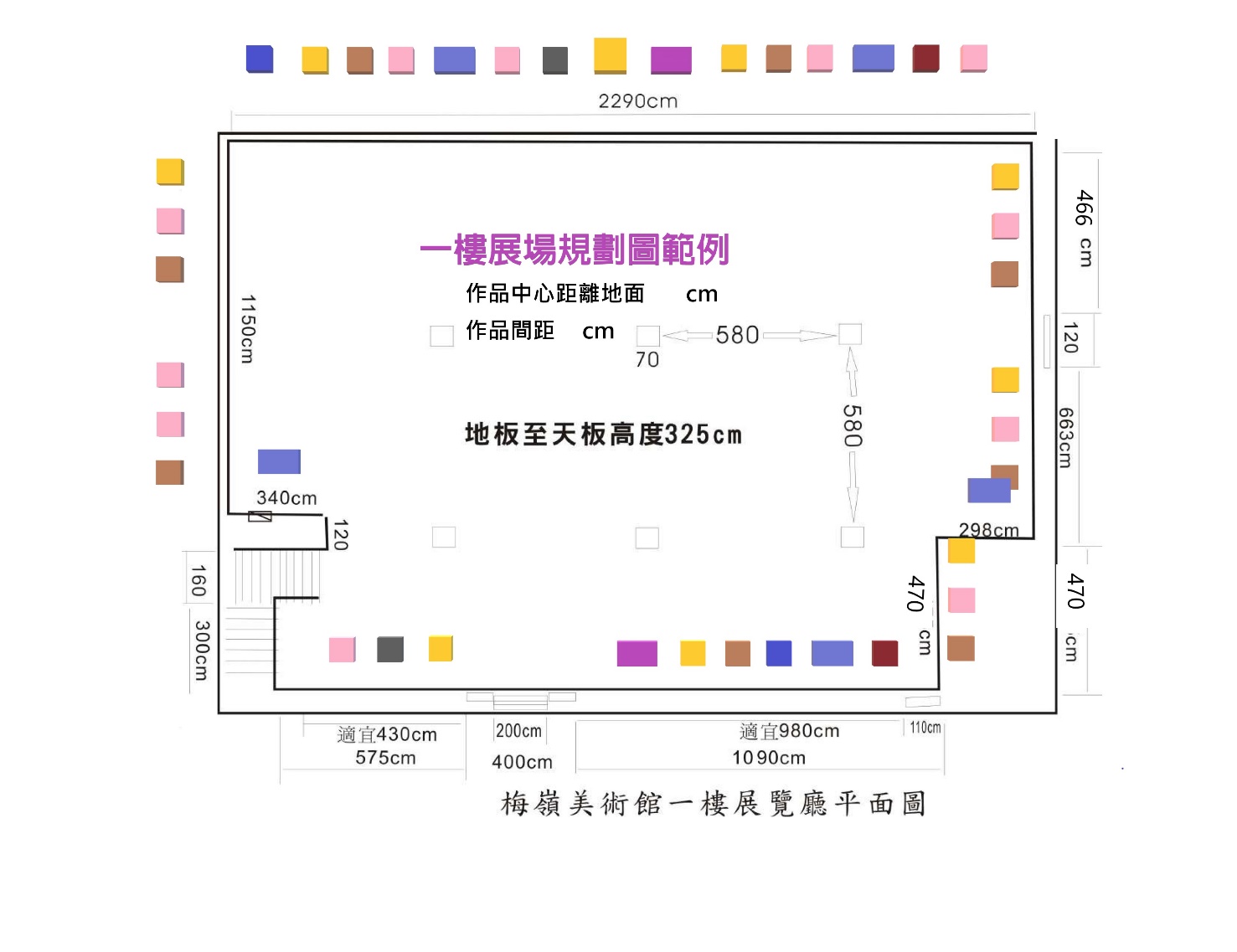 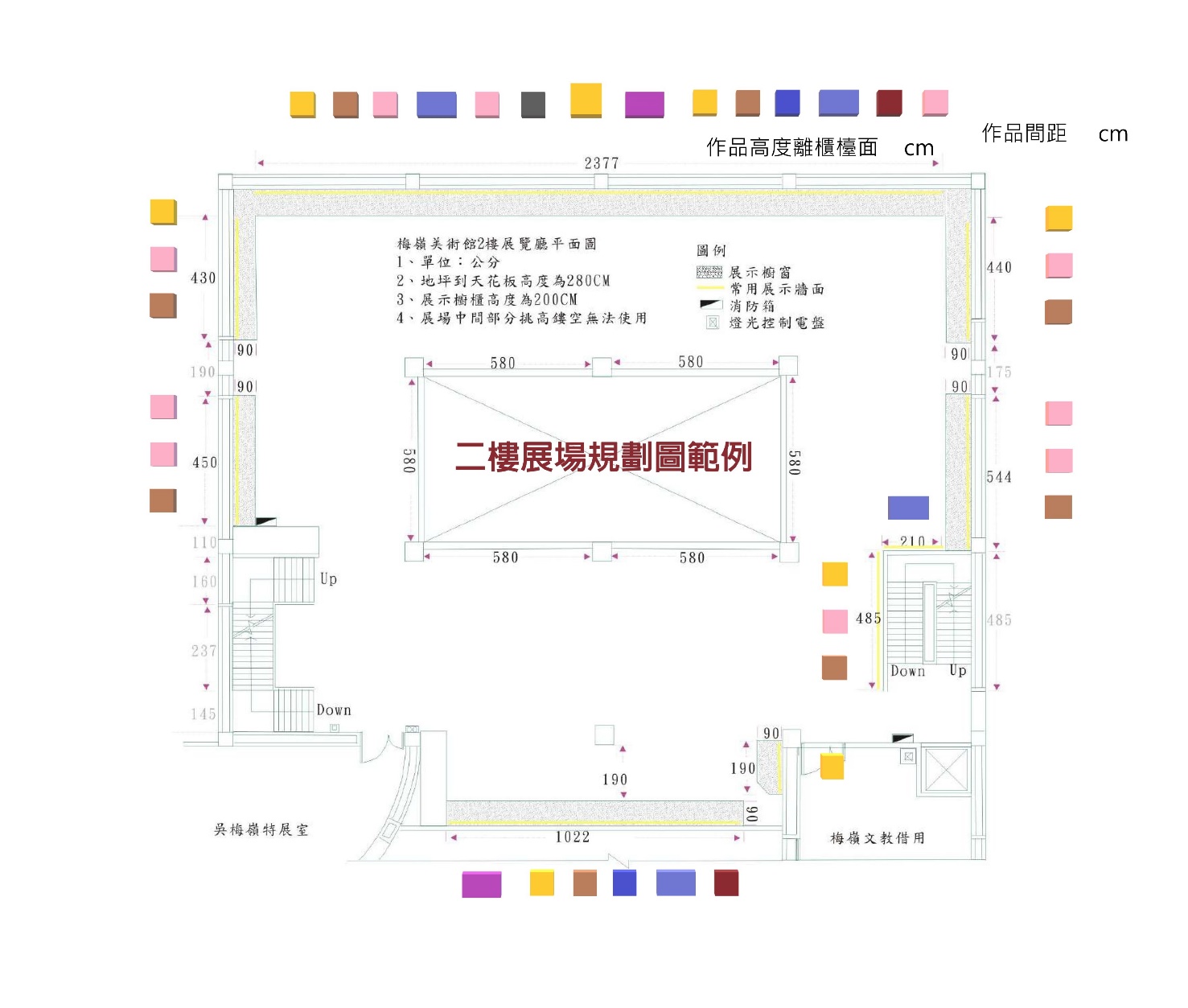 姓名姓名（中文）（中文）（英文）（英文）現職現職學歷及經歷起訖時間起訖時間學校／機構名稱學校／機構名稱主修／工作內容學歷及經歷學歷及經歷學歷及經歷重要展覽經歷展出單位展出單位展覽名稱展覽名稱序號展者姓名展者姓名參展作品件數作品名稱